200 Jahre BSG NailaEinladungzumJubiläumsturnier Sportpistole/RevolverGroßkaliberam Samstag, den10. Juni 2023 Bürger- und Schützengesellschaft 1823 Naila e.V.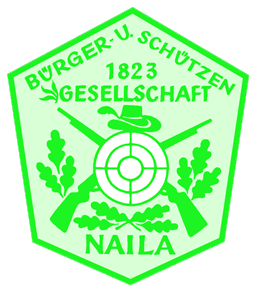 Wettkampf:Großkaliber ab 9mmPistole o. Revolver25m Präzisionsscheibe5 Schuss Probe20 Schuß WertungWertung Einzel:Trefferaufnahme nach ProbeschüssenVon allen 25 abgegebenen Schüssenwerden die schlechtesten 5 Trefferabgezogen, nur die besten 20 Trefferkommen in die WertungWertung Mannschaft:Pro Verein können vor Schießbeginn bis zu drei Mannschaften gebildet werden.Eine Mannschaften bestehen aus drei Schützen.Zeitplan:10:00 Uhr Begrüßung10:15 Uhr Mannschaftsmeldungen10:30 Uhr Wettkampfbeginn Preise:Urkunden, Nadeln für alle teilnehmenden SchützenAnmeldung:Per Mail an reinhold@rbeck-online.deoder Tel.: 0179 4478835Startgeld:15,00 € je SchützeDas Startgeld ist nach der Anmeldung auf das Konto der BSG Naila bei der Sparkasse HochfrankenIBAN: DE22 7805 0000 0430 0075 00unter Angabe von Teilnehmernamen und Verein zu überweisen. Veranstaltungsort:Schießhalle der BSG 1823 Naila e.V., Kronacher Str. 22, 95119 NailaWir wünschen allen Teilnehmern „Gut Schuss“ und freuen uns auf eine rege TeilnahmeKronacher Strasse 22
95119 Nailawww.bsg-naila.de